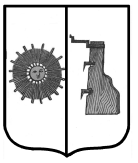 Российская ФедерацияНовгородская областьБоровичский район         АДМИНИСТРАЦИЯ ВОЛОКСКОГО СЕЛЬСКОГО ПОСЕЛЕНИЯПОСТАНОВЛЕНИЕ                                                          от 19.02.2020г.  № 9д.ВолокОб утверждении перечня должностей муниципальной службы Волокского сельского поселения, при назначении на которые граждане и при замещении которых муниципальные служащие Волокского сельского поселения обязаны представлять сведения о своих доходах, об имуществе и обязательствах имущественного характера, а также сведения о доходах, об имуществе и обязательствах имущественного характера своих супруги (супруга) и несовершеннолетних детей и размещению сведений о доходах на официальном сайте и предоставлению средствам массовой информации для опубликования	В соответствии с ч. 1 и ч. 1.1 ст. 8 Федерального закона от 25.12.2008 № 273-ФЗ «О противодействии коррупции», Федеральным законом от 03.12.2012 № 230-ФЗ «О контроле за соответствием расходов лиц, замещающих  государственные должности, и иных лиц их доходам», со ст. 15. «Представление сведений о доходах, расходах, об имуществе и обязательствах имущественного характера» Федерального закона от 02.03.2007 N 25-ФЗ (ред. от 16.12.2019) "О муниципальной службе в Российской Федерации":Администрация Волокского сельского поселения ПОСТАНОВЛЯЕТ:1. Утвердить перечень должностей муниципальной службы Волокского сельского поселения, при назначении на которые граждане и при замещении которых муниципальные служащие Волокского сельского поселения обязаны представлять сведения о своих доходах, об имуществе и обязательствах имущественного характера, а также сведения о доходах, об имуществе и обязательствах имущественного характера своих супруги (супруга) и несовершеннолетних детей и размещению сведений о доходах на официальном сайте и предоставлению средствам массовой информации для опубликования:- Главный специалист, ведущий вопросы финансово-экономической деятельности.- Ведущий специалист, ведущий вопросы финансово-экономической деятельности.- Ведущий специалист по вопросам обеспечения деятельности органа местного самоуправления (информационное обеспечение, обеспечение кадровой работы, работа с обращениями граждан, земельные отношения, делопроизводство, архивное дело).2. Настоящее постановление вступает в силу со дня подписания.3. Считать утратившим силу постановление Администрации Волокского сельского поселения от 03.03.2014г № 16 « О перечне должностей муниципальной службы, при назначении на которые граждане обязаны представлять представителю нанимателя (работодателю) сведения о своих доходах, об имуществе и обязательствах имущественного характера, а также сведения о доходах, об имуществе и обязательствах имущественного характера своих супруги (супруга) и несовершеннолетних детей и при замещении которых муниципальные служащие обязаны представлять представителю нанимателя (работодателю) сведения о своих доходах, об имуществе и обязательствах имущественного характера, а также сведения о доходах, об имуществе и обязательствах имущественного характера своих супруги (супруга) и несовершеннолетних детей и сведения о своих расходах, а также о расходах своих супруги (супруга) и несовершеннолетних детей4. Опубликовать постановление в бюллетене «Официальный вестник Волокского сельского поселения» и разместить на официальном сайте Администрации сельского поселения.5. Контроль над исполнением данного постановления оставляю за собой.Глава сельского поселения                                                Н.Н.Петрова